Board Members in Attendance: Judah Craig, Diane Gjerstad, Steven Burt, Jacqueline Kelly, Joseph DozierCounty Representatives: Sedgwick County Commissioner, Pete Meitzner and County Treasurer, Brandi BailyCall to OrderChair Judah Craig called the meeting to order at 5:40 p.m.Approval of Meeting MinutesA motion was made by Steven Burt to approve the minutes. Jackie Kelly seconded this motion. The CAB approved the motion with a vote of 4-0.Public AgendaA member of the public came to observe but not commentNo Public CommentsNew BusinessCounty Treasurer, Brandi Baily begins her presentation on the functions of the Treasurer’s Office.The Treasurer’s Office sends out the tax bills but they do not and cannot adjust them.Deadline to get the bills out is Dec. 15 but they try to get them out the weekend of Thanksgiving as the first half of taxes are due Dec. 20.They cannot change the addresses on the bills.In 2023, legislation changed and it now allows them to email your tax bill to you.Everything at the Tag Office is run off of State of Kansas rules.Most of their budget goes to personnel.Judah Craig asked, are you staffed up?Brandi Baily responded, yes.Judah Craig asked, some of the fee structure has increased, is that based on personnel and the wages going up or is that some of that reinvestment into the technology component?Brandi Baily responded, no because right now that technology is really the state's budget. So any fee increase that could potentially help the treasurer's office would be through there.Diane Gjerstad asked, so that’s two FTE that you are using for those two sites, how are you paying for those?Brandi Baily responded, I pull somebody from a Douglas or a Kellogg location and putting them there for the day and redeploying them.Judah Craig asked, so has the online, gained any traction with people that do it online? Does that cut down any of that demand?Brandi Baily responded, yes. It has but there have been issues. When people try to renew online and they can’t, this is why. Each month at the beginning of the month, all the insurance companies send the file to the state and the state has to verify you have insurance but they only do it one time. So if you miss that deadline and its time for you to renew, you’re not going to be able too. Yes, it’s convenient but with the fees we receive from this process, if you use it online, you don't get charged that fee. So that facility fee is what we use to help fund our operations and we don’t receive it through online.Judah Craig asked, are you the one who design what our tags look like? Brandi Baily responded, no, another common misconception. That is 100% up to the State. Judah Craig asked, Sedgwick County is the last county to contribute to subsidize right?Brandi Baily responded, yes. So, like I said last year was the first year that we had to go to the commission to ask the commission to help subsidize the tag office. But we don’t see that being a future thing unless legislation changes.Diane Gjerstad asked, was the issue that it was supposed to be exempt or the value?Brandi Baily responded, it was the value.Diane Gjerstad asked, do you physically keep abstracts and deeds in your office?Brandi Baily responded, the Register of Deeds keeps all of the deeds and her office is right next to mine. She’s got everything online from 1950’s to now but anything going back to the 1800’s is in books.Judah Craig asked, Commissioner do you have anything you’d like to update us on?Pete Meitzner responded, by our next meeting we will hopefully know the location of our State Mental Health Hospital and same with the MAC Center even though this is more under the City’s purview. The winter shelter we helped with, has had people in it but it hasn’t been used that much.Steven Burt responded, the giant problem is we moved it out of the downtown area and its playing out exactly as we guessed the worst case scenario as there are now more encampments. They don’t want to travel away from downtown.Judah Craig asked, what is the hesitation, it got cold and its rough enough, that you would assume?Steven Burt responded, these are hardy people. They are on their own, no rules. We don’t think they are living their best life but they might think they are. That is not their reality even if it doesn’t make sense to us. At the end of the day, without a year-round, low barrier, shelter, we can’t keep a system moving.Judah Craig asked, when you say low barrier, is that information that needs to be collected on arrival?Steven Burt responded, no, it’s when a person has a dog, a person is drunk, a person’s high.Jackie Kelly asked, so with the temperatures we had the past week, people were not turning in? Where were they?Steven Burt responded, they survived. They are probably huddling under over passes and in ditches.Pete Meitzner responded, there has been an uptick with little pocket fires.Diane Gjerstad asked, what did you say the census was on the really cold day at the shelter?Steven Burt responded, we had a perfect storm last year, so our numbers didn’t really climb this year. The winter shelter actually went into overflow last year but it was also downtown.Pete Meitzner asked, and that number has evolved to around 600ish?Steven Burt responded, 712.Jackie Kelly asked, Commissioner, you mentioned the Amtrak, do you have any updates?Pete Meitzner responded, in the end of March, KDOT will have the updated Service Development Plan. My speculation is that we could be awarded the money for this by March or late summer, unless it’s a crazy number. It would be a lot of help here in Derby and there will be some track improvements made.Jackie Kelly responded, thank you for pushing that for us.Diane Gjerstad asked, I read somewhere that there was a $22 million cost attached that is being divided up between Kansas, Oklahoma and Texas, is that something legislator will need to pony up?1. Pete Meitzner responded, no, KDOT has it in their budget. But the State will have to weigh in on any shortfall of the revenue vs the cost.Discussion of 2024 dates/topicsWe moved the March meeting from the 18th to the 25th, unless we can’t get a quorum and then we’ll cancel.We have a few open positions that Meitzner will open for application.Judah Craig asked, are there any Zoning cases coming up?      1. Pete Meitzner responded, no, but that solar thing will be a hot topic.Sarah Harper asked, would you guys like the solar topic sooner or later?      1.  Pete Meitzner responded, it might be a March discussion.Steven Burt asked, why has wind never taken off?Pete Meitzner responded, the wind farm was easy because we found that we had 19 airstrips in Sedgwick County. But there was only going to be a very small area in Sedgwick County that could actually have them and not affect FAA patterns.AdjournmentThe District 1 Citizen’s Advisory Board adjourned at 6:46 p.m.The next Citizens Advisory Board Meeting will be Monday, February 26, 2024, 5:30 p.m. 
at Bel Aire City Hall, 7651 E. Central Park Ave., Bel Aire, KS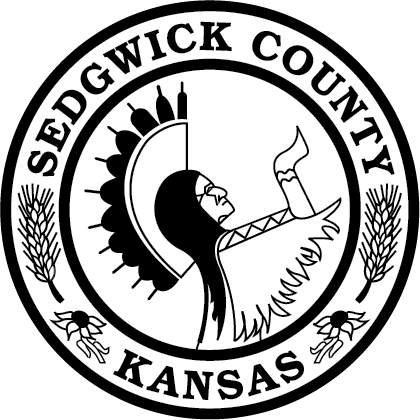 District 1 Citizens Advisory Board MeetingMinutesMonday, January 22, 2023 | 5:30 p.m.Bel Aire City Hall, 7651 E. Central Park Ave., Bel Aire, KS